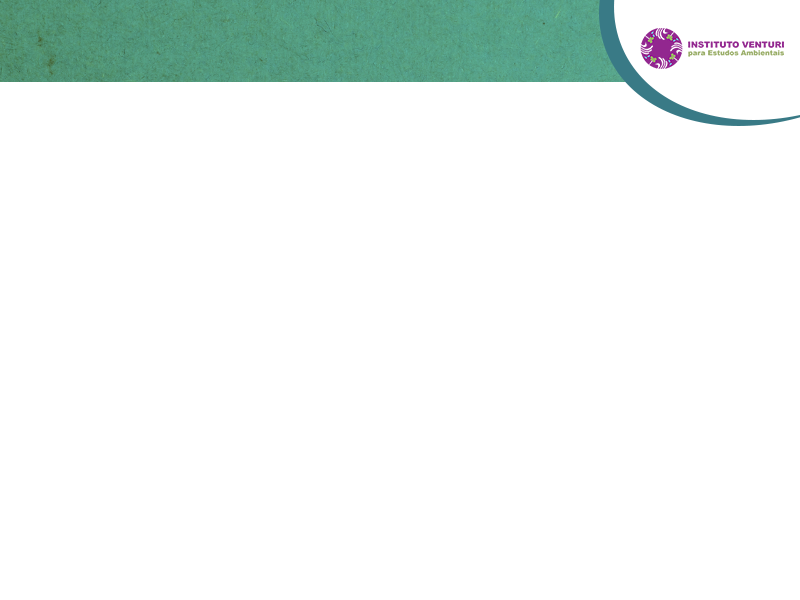 Nome: Mara Rúbia Feira Vieira	Escola: Instituto E.Educação Odão Felippe PippiInstruções Gerais:Elabore um plano de aula que relacione um conteúdo do currículo da sua disciplina com os ODS, utilizando-se da perspectiva da EDS para a sua abordagem temática. PLANO DE AULAAno Escolar: 2021Descreva...Disciplina: Projeto de VidaDescreva... Conteúdo do Currículo: A relação entre lixo e hábitos de consumoDescreva... Abordagem temática:  Ambiente e ConsumoDescrever...Compreender a complexidade das relações entre meio ambiente e sociedade, bem como os impactos causados pelo consumo.Descreva... Estratégia de Ensino-Aprendizagem: 1. Slides sobre lixo; 2. Mapa conceitual com relação das matérias – primas (quadro): Os processos de produção até o destino final e consumo; 3- Resolução das perguntas em grupos e exposição oral e contextualização; 4- Caça-palavras: Assinalar palavras representadas como possíveis soluções para os problemas ambientais e debate com explosão de ideias.Detalhe como será realizada a atividade, informando inclusive o tempo necessário, recursos que serão adotados, metodologias didáticas, etc...ODS relacionados:  ODSs: 3- Saúde e bem-estar, 11- Cidades e comunidades sustentáveis, 12-Consumo e produção responsável, 13-Ação contra a mudança global do clima, 15-Vida Terrestre.Atividades: 1-Apresentação de slides: conceitos de lixo, rejeito, aterro sanitário, lixão, lixo zero (50 min.);2- Mapa conceitual: No quadro: abordagem da relação matéria-prima, processo de transformação e consumo final (50 min.);3- Contextualização: Perguntas para resolução em grupos e exposição oral: A coleta seletiva de lixo é eficiente em sua cidade? Qual a relação entre lixo e hábitos de consumo? O que é preciso fazer para melhor aproveitamento dos recursos naturais? Como deve ser a minha relação com o consumo e reciclagem? (100 min.)4- Caça –palavras: Procurar palavras para a solução de problemas ambientais.  Sistematizar sobre as palavras encontradas e as possíveis soluções. (100 min.) Descreva... Competências da EDS:  As competências da EDS utilizadas na preparação do Plano de Aula foram as seguintes:  Antecipatórias, no sentido de traçar as metas para agir, relacionando as consequências às ações;  As Competências Normativas foram utilizadas, na construção da aplicabilidade das leis com respeito ao planeta e minimizando os impactos ambientais;As Competências Estratégicas, foram utilizadas no trabalho em grupos e na educação pelo exemplo. Foram desenvolvidas as Competências da Colaboração com o objetivo de aprender com o grupo, respeitando ideias de cada um.  A Competência do Pensamento Crítico foi utilizada, questionando atitudes, sistematizando e socializando aprendizados que vão ao encontro à uma cultura de sustentabilidade à vida e ao planeta.Descreva... Método de Avaliação: O aluno será avaliado pelo interesse e participação em todas as atividades: participação nos grupos, exposição oral, resolução dos desafios e questões apresentadas e respondidasDescreva...Referências utilizadas para elaboração do Plano de Aula: internet, Manual de Resíduos Sólidos, Meu Caderno de Estudos.Descreva inserindo links de acesso, quando for o caso.https://nacoesunidas.org/pos2015